Załącznik nr 3WERSJA A. Ankieta dla uczniów klas V – VIIII szkoły podstawowejTemat: Programy profilaktyczne z zakresu HIV/AIDS.Prosimy Cię o udział w badaniu, które dotyczy istotnego problemu społecznego, jakim są zakażenia HIV w Polsce i na świecie.Udzielaj szczerych odpowiedzi i pisz tylko to, co czujesz i myślisz (a nie to, co myślą inni lub co wypada napisać). Prosimy, pracuj samodzielnie. Pamiętaj, to nie jest „klasówka”. Nie ma tu „dobrych” ani „złych” odpowiedzi. Dla nas jest bardzo ważne, abyś na pytania odpowiadał/a 
z namysłem i tak szczerze, jak to jest możliwe.Twoje odpowiedzi są poufne, posłużą do przygotowania zbiorczego opracowania wyników i nie będą nigdy nikomu przekazane w formie umożliwiającej zidentyfikowanie Ciebie.Nigdy nikomu nie ujawnimy Twoich indywidualnych odpowiedzi.Przeczytaj instrukcję i dokładnie wypełnij ankietę.Instrukcja:Zachowuj kolejność w odpowiadaniu na pytania.Czytaj dokładnie pytania.Na większość pytań należy odpowiadać zaznaczając pole przy wybranej odpowiedzi, niektóre wymagają kilku zaznaczeń lub wpisania odpowiedzi.Odpowiadaj na każde pytanie.W razie potrzeby podnieś rękę, a osoba prowadząca badania udzieli Ci wyjaśnień.Ankieta składa się z 8 pytań.Pytanie 1. Czy w okresie roku kalendarzowego 2023 uczestniczyłeś/aś w zajęciach dotyczących tematyki HIV/AIDS?tak   [Przejdź do pytania 2]nie   [Przejdź do pytania 7]Pytanie 2. W ilu takich zajęciach uczestniczyłeś/aś?w jednychw dwóchw trzechpowyżej trzechPytanie 3. Jakiego typu to były zajęcia?Lekcja wychowawczapogadankawykładpraca w grupachinnego, jakiego? …………………………… (podaj nazwę, np. film wideo, internet itp.)Pytanie 4. Czy uważasz, że przekazane wiadomości były dla Ciebie wystarczające?takniePytanie 5. Czy sposób w jaki przekazano wiadomości na temat HIV/AIDS był ciekawy?takniePytanie 6. Kto prowadził te zajęcia?wychowawca klasy                                                     TAK    NIEnauczyciel biologii                                                      TAK    NIEpielęgniarka szkolna                                                    TAK    NIEpedagog szkolny                                                          TAK    NIEosoba z zewnątrz (lekarz, seksuolog, psycholog)        TAK    NIEinna osoba …………………………………… (Wpisz w wykropkowane pole, kto prowadził zajęcia dotyczące problematyki HIV/AIDS)Pytanie 7. W której klasie otrzymałeś/aś pierwsze informacje dotyczące zagadnień z zakresu problematyki HIV/AIDS? (Zaznacz tylko jedną odpowiedź)1 klasie szkoły podstawowej2 klasie szkoły podstawowej3 klasie szkoły podstawowej4 klasie szkoły podstawowej5 klasie szkoły podstawowej6 klasie szkoły podstawowej7 klasie szkoły podstawowej8 klasie szkoły podstawowejPytanie 8. Jak sądzisz, w której klasie powinny zostać przedstawione pierwsze informacje dotyczące zagadnień z zakresu problematyki HIV/AIDS? (Zaznacz tylko jedną odpowiedź)1 klasie szkoły podstawowej2 klasie szkoły podstawowej3 klasie szkoły podstawowej4 klasie szkoły podstawowej5 klasie szkoły podstawowej6 klasie szkoły podstawowej7 klasie szkoły podstawowej8 klasie szkoły podstawowejZałącznik nr 3WERSJA B. Ankieta dla uczniów klas V– VIIII szkoły podstawowejTemat: Poszukiwanie informacji na temat HIV/AIDS.Prosimy Cię o udział w badaniu, które dotyczy istotnego problemu społecznego, jakim są zakażenia HIV w Polsce i na świecie.Udzielaj szczerych odpowiedzi i pisz tylko to, co czujesz i myślisz (a nie to, co myślą inni lub co wypada napisać). Prosimy, pracuj samodzielnie. Pamiętaj, to nie jest „klasówka”. Nie ma tu „dobrych” ani „złych” odpowiedzi. Dla nas jest bardzo ważne, abyś na pytania odpowiadał/a 
z namysłem i tak szczerze, jak to jest możliwe.Twoje odpowiedzi są poufne, posłużą do przygotowania zbiorczego opracowania wyników i nie będą nigdy nikomu przekazane w formie umożliwiającej zidentyfikowanie Ciebie.Nigdy nikomu nie ujawnimy Twoich indywidualnych odpowiedzi.Przeczytaj instrukcję i dokładnie wypełnij ankietę.Instrukcja:Zachowuj kolejność w odpowiadaniu na pytania.Czytaj dokładnie pytania.Na większość pytań należy odpowiadać zaznaczając pole przy wybranej odpowiedzi, niektóre wymagają kilku zaznaczeń lub wpisania odpowiedzi.Odpowiadaj na każde pytanie.W razie potrzeby podnieś rękę, a osoba prowadząca badania udzieli Ci wyjaśnień.Ankieta składa się z 11 pytań.Pytanie 1. Czy rozmawiasz na tematy związane z dojrzewaniem, rozwojem płciowym, zagadnieniami dotyczącymi HIV/AIDS?tak   [Przejdź do pytania 2]nie   [Przejdź do pytania 3]Pytanie 2. Z kim rozmawiasz na tematy związane z dojrzewaniem, rozwojem płciowym, zagadnieniami dotyczącymi HIV/AIDS?z rodzicami                  TAK   NIEz nauczycielem            TAK   NIEz kolegą/koleżanką      TAK   NIEz kimś innym …………………….. (z kim?)Pytanie 3. Czy sam/a szukasz/szukałeś/aś informacji na tematy związane z dojrzewaniem, rozwojem płciowym, zagadnieniami dotyczącymi HIV/AIDS?tak [Przejdź do pytania 4]nie [Przejdź do pytania 7]Pytanie 4. Co spowodowało, że szukałeś/aś informacji o HIV/AIDS?ciekawość tematyki                                                                                    TAK  NIEkonieczność przygotowania materiału na lekcję w szkole                         TAK  NIEprzypuszczenie, że wśród moich znajomych jest osoba zakażona             TAK  NIEobawy, że mogłem ulec zakażeniu                                                              TAK  NIEchęć pomocy osobom żyjącym z wirusem HIV                                          TAK  NIEinne powody ………………………………………………….…..(jakie?)Pytanie 5. Gdzie szukałeś informacji na te tematy?w książkach, broszurach, czasopismach                         TAK  NIEna stronach internetowych                                              TAK  NIEoglądając kampanie medialne w telewizji                      TAK  NIEinne ………………………………………………………...…….. (gdzie?)Pytanie 6. Po co sięgasz, lub co oglądasz, aby zdobyć informacje na temat HIV/AIDS?ulotkęksiążkęgadżet z adresem strony wwwbillboardspot telewizyjnyspot radiowyartykuł w gazecie lub czasopiśmiekomiksinformacje na CDinternetgrę multimedialną na CDPytanie 7. W jaki sposób chciałbyś/abyś otrzymywać informacje na temat HIV/AIDS?……………………………………………………………………………………………………………………………………………………………………………………………………………………(Powyżej w wykropkowanym polu wpisz jak/w jaki sposób chciałbyś/abyś otrzymywać takie informacje?)Pytanie 8. Czy korzystasz z materiałów dotyczących HIV/AIDS?tak [Przejdź do pytania 9]nie [Przejdź do pytania 10]Pytanie 9. Jeśli korzystasz z materiałów dotyczących HIV/AIDS, podaj powody dlaczego korzystasz z informacji umieszczonych:w książkach, broszurach, czasopismach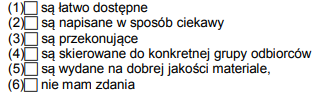 na stronach internetowych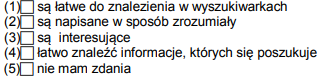 w spotach telewizyjnych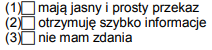 Pytanie 10. Podaj powody dlaczego NIE korzystasz z informacji umieszczonych: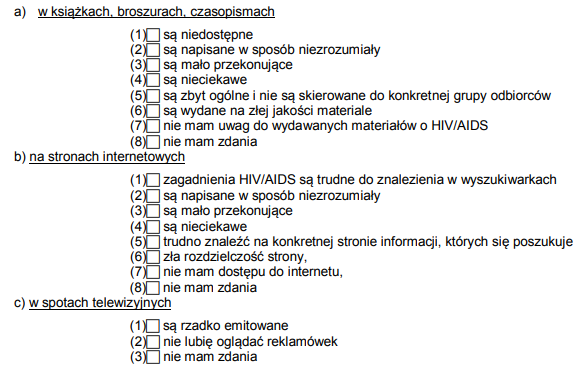 Pytanie 11. Czy korzystałeś/aś kiedykolwiek ze strony www.aids.gov.pl?taknieZałącznik nr 3WERSJA C. Ankieta dla uczniów klas VII – VIIII szkoły podstawowejTemat: Znajomość zagadnień związanych z HIV/AIDS.Prosimy Cię o udział w badaniu, które dotyczy istotnego problemu społecznego, jakim są zakażenia HIV w Polsce i na świecie.Udzielaj szczerych odpowiedzi i pisz tylko to, co czujesz i myślisz (a nie to, co myślą inni lub co wypada napisać). Prosimy, pracuj samodzielnie. Pamiętaj, to nie jest „klasówka”. Nie ma tu „dobrych” ani „złych” odpowiedzi. Dla nas jest bardzo ważne, abyś na pytania odpowiadał/a 
z namysłem i tak szczerze, jak to jest możliwe.Twoje odpowiedzi są poufne, posłużą do przygotowania zbiorczego opracowania wyników i nie będą nigdy nikomu przekazane w formie umożliwiającej zidentyfikowanie Ciebie.Nigdy nikomu nie ujawnimy Twoich indywidualnych odpowiedzi.Przeczytaj instrukcję i dokładnie wypełnij ankietę.Instrukcja:Zachowuj kolejność w odpowiadaniu na pytania.Czytaj dokładnie pytania.Na większość pytań należy odpowiadać zaznaczając pole przy wybranej odpowiedzi, niektóre wymagają kilku zaznaczeń lub wpisania odpowiedzi.Odpowiadaj na każde pytanie.W razie potrzeby podnieś rękę, a osoba prowadząca badania udzieli Ci wyjaśnień.Ankieta składa się z 12 pytań.Pytanie 1. Co oznaczają skróty:Zaznacz tylko jedną poprawną odpowiedź.HIV:nazwę chorobynazwę wirusanazwę lekunie wiemPytanie 2. Czy można zarazić się wirusem HIV na co dzień, na przykład:w szkole                                                                      TAK      NIE      NIE WIEMna boisku szkolnym lub innym miejscu                      TAK      NIE      NIE WIEMw pracy                                                                        TAK      NIE      NIE WIEMw publicznych środkach lokomocji                             TAK      NIE      NIE WIEMpodając rękę, przytulając się, całując                           TAK      NIE      NIE WIEMkorzystając ze wspólnej toalety, natrysków, łaźni        TAK      NIE      NIE WIEMkorzystając ze wspólnych naczyń stołowych               TAK      NIE      NIE WIEMPytanie 3. Czy zakażeniem wirusem HIV szerzy się poprzez kontakt z zakażoną krwią:w czasie jej przetaczania                                                            TAK      NIE      NIE WIEMpodczas używania niesterylnego sprzętu medycznego              TAK      NIE      NIE WIEMpodczas wspólnego korzystania z igieł i strzykawek przez narkomanów                          
                                                                                                    TAK      NIE      NIE WIEMwykonując tatuaż, przekłuwając uczy lub inne części ciała       TAK      NIE      NIE WIEMPytanie 4. Czy może dojść do zakażenia przez produkty pokarmowe?taknienie wiemPytanie 5. Czy ugryzienie komara oraz innych owadów i zwierząt przenosi zakażenie wirusem HIV?taknienie wiemPytanie 6. Czy przyjaźniąc się i/lub opiekując ludźmi zakażonymi wirusem HIV i chorymi na AIDS narażasz się na zakażenie?taknienie wiemPytanie 7. Czy można zakazić się wirusem HIV przez kontakty seksualne z jednym stałym, zdrowym i wiernym partnerem/partnerką?taknienie wiemPytanie 8. Czy ludzie mający kontakty seksualne z wieloma partnerami częściej są narażeni na zakażenie wirusem HIV?taknienie wiemPytanie 9. Czy kobiecie w ciąży, która jest zakażona wirusem HIV może grozić:urodzenie zakażonego dziecka                                                TAK      NIE      NIE WIEMzakażenie swojego dziecka w czasie opieki poporodowej      TAK      NIE      NIE WIEMzakażenie swojego dziecka w czasie karmienia piersią           TAK      NIE      NIE WIEMPytanie 10. Czy można rozpoznać osobę zakażoną wirusem HIV po wyglądzie zewnętrznym lub zachowaniu?taknienie wiemPytanie 11. Czy unikając sytuacji stwarzających ryzyko zakażenia wirusem HIV możesz uniknąć zakażenia?taknienie wiemPytanie 12. Uważam, że wakacje są okresem zwiększającym ryzyko zakażenia HIV ………………………………………………………………………………………………………………………………………………………………………………………………………………………………………………………………………………………………………………………………Uzasadnij swoje stanowisko.